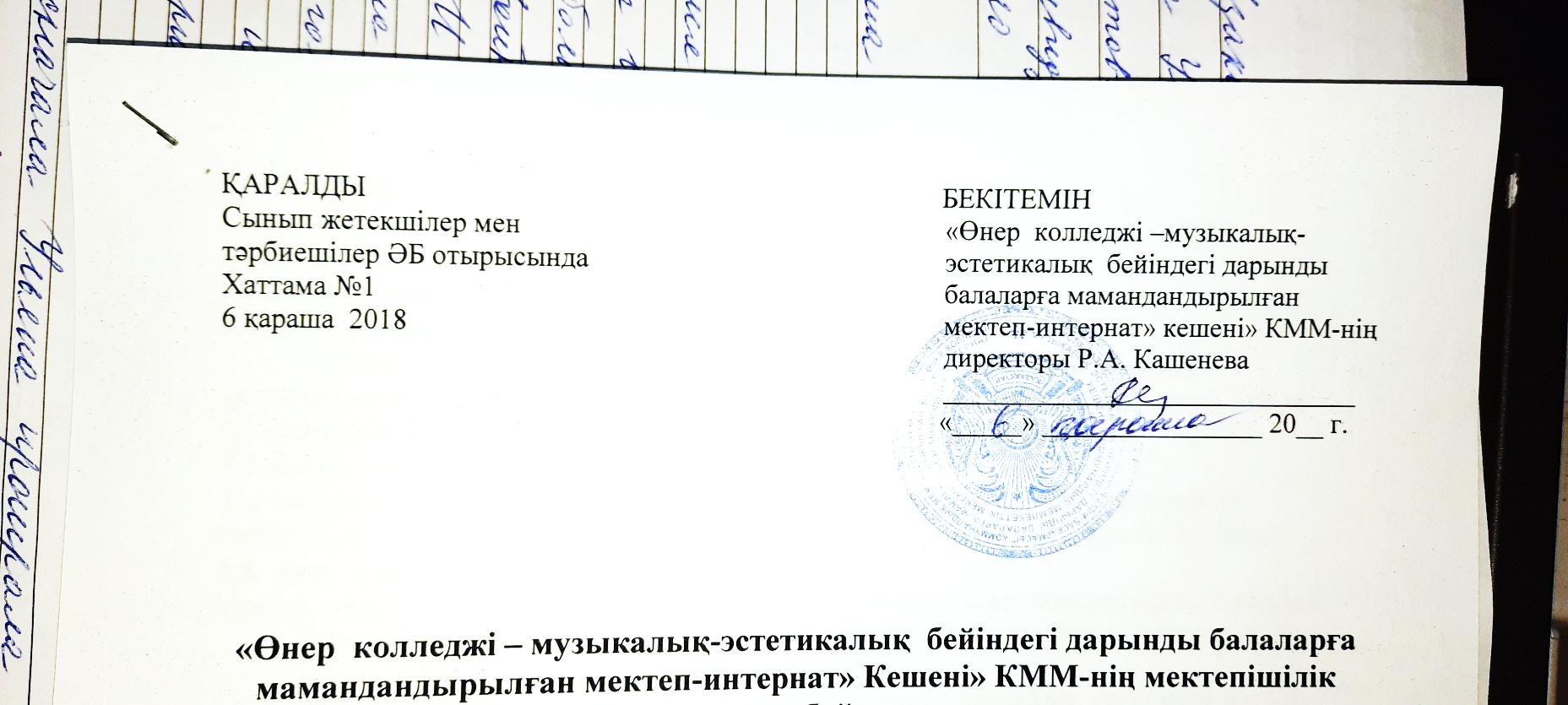 «Өнер  колледжі – музыкалық-эстетикалық  бейіндегі дарынды балаларға мамандандырылған мектеп-интернат» Кешені» КММ-нің мектепішілік «Үздік сынып» байқауы туралыЕРЕЖЕ 1. ЖАЛПЫ ЕРЕЖЕЛЕР:Мектепішілік «Үздік сынып»  конкурсы (бұдан әрі - Конкурс) жыл сайын мектептегі тәрбие жұмысының сапасын жақсарту және мазмұнын жаңарту, сынып жетекшілерінің жұмысын жетілдіру, неғұрлым топтасқан және шығармашыл сынып ұжымдары - мектеп көшбасшыларын анықтау мақсатында өткізіледі.Конкурстың негізінде сыныптар арасындағы жарыс принципіне негізделген. Конкурсты ұйымдастырушылар директордың тәрбие жұмысы жөніндегі орынбасары, педагог-ұйымдастырушы болып табылады.                                                                                                                                                                                                                                                                                                   Конкурстың міндеттері:мектеп дәстүрлерін нығайту,оқушылардың патриоттық сезімдерін «менің сыныбым», «менің мектебім» деңгейінде дамытуұжымдық қызмет дағдыларын дамыту, оқушылардың бастамашылығын көрсету үшін жағдай жасау,оқушылардың белсенді өмірлік ұстанымын қалыптастыру,сыныптық және мектептегі өзін-өзі басқаруды дамытуды,сынып жетекшілерін, сынып активтерін жұмыста және оқуда шығармашылық көзқарасты іске асыруға ынталандыру,оқушылардың білімінің, зияткерлік және шығармашылық әлеуетінің беделін  арттыру3. Сайыстың қатысушылары 5 – 9 сынып оқушылар 9 ұжымдары.4. Конкурсты ұйымдастыру және өткізу тәртібі:Конкурс оқу жылы бойы қыркүйектен мамырға дейін өтеді;5. Жеңімпаз-сынып - оқу жылы ішінде ең көп жиналған балдар саны бойынша анықталады.5. Жеңімпаз - сынып оқу жылы ішіндегі ең көп ұпай санымен анықталады.6. Байқаудың барысы ақпараттық стендте, мектептің веб-сайтында мектептің медиа секторының өкілдері арқылы көрсетіледі.7.  Байқау бағдарламасы:Байқау 4 кезеңде өтеді:1 , 2, 3, 4 тоқсан – оқушылардың жұмысын келесі бағыттар бойынша бағалау:1. Мектеп имиджі.2. Сынып көрсеткіштері.3. Өнер биігіне.4. Біз ғылым гранитін кеміреміз.7. Сынып рейтингін бағалау критерийлері:      7.1.  Мектеп имиджі:Сыныптың іскерлік стилі: коэффициент формула бойынша есептеледі:сыныптағы оқушылар саны, мектеп форма үлгісін бұзған әр оқушы үшін минус 1 балл (классикалық киім үлгісі емес). 7.2. Сыныптағы үлгерім:
 Әр тоқсан сайын анықталады. Орташа балл электронды күнделікпен анықталады.Сыныптардың белсенділігін директордың оқу ісі жөніндегі орынбасары бақылайды.7.3.  Өнер шыңына:Мектеп, аудандық, қалалық, республикалық және халықаралық конкурстарды қамтиды. Мектеп деңгейі. Жеңіс - 10 ұпай, екінші орынға - 8 ұпай, үшінші орынға - 6 ұпай, номинацияға - 4 ұпай, қатысқаны үшін - 1 ұпай. Қалалық, облыстық, республикалық, халықаралық деңгейлер үшін ұпайлар екі еселенеді.Сыныптардың белсенділігін директордың тәрбие жұмысы жөніндегі орынбасары қадағалайды.7.4. Біз ғылым гранитін кеміреміз:Мектеп, аудандық, қалалық, республикалық және халықаралық пәндік олимпиадалар кіреді. Мектеп деңгейі. Жеңіс - 10 ұпай, екінші орынға - 8 ұпай, үшінші орынға - 6 ұпай, номинацияға - 4 ұпай, қатысқаны үшін - 1 ұпай.Қалалық, облыстық, республикалық, халықаралық деңгейлер үшін ұпайлар екі еселенедіСыныптардың белсенділігін директордың тәрбие жұмысы жөніндегі орынбасары қадағалайды.8. Қорытындыларды шығару:Әділқазылар алқасы оқу жылының соңында (2019 ж. мамыр) барлық критерийлерге ұпай қосу арқылы қорытынды шығарады. Жеңімпаз сынып ең көп жиналған балдар саны бойынша анықталады..9.  Марапаттау:Конкурс қорытындысы бойынша «Үздік сынып» байқауының жеңімпазы дипломмен марапатталады.«Тәрбие жұмысы» стендінде сыныптың фотосуреті мен дипломы ілінеді.  Сынып рейтингіШаралар/балдар5а5б6а6б7а7б8а8б9а9бБонустық балдарЖалпы білім беру және бейіндік цикл бойынша білім сапасы  (пайыз = балл саны)Бонустық балдарОлимпиадаБонустық балдарМектеп деңгейі:жеңіс - 10 балл,екінші орын үшін - 8 балл,үшінші орын үшін - 6 балл, номинация - 4 балл,қатысу үшін - 1 балл.Бонустық балдарҚала деңгейі:жеңіс - 20 балл,екінші орын үшін - 16 балл,үшінші орын үшін - 12 балл, номинация - 8 балл,қатысу үшін - 2 балл.Бонустық балдарОблыстық деңгей:жеңіс - 20 балл,екінші орын үшін - 16 балл,үшінші орын үшін - 12 балл, номинация - 8 балл,қатысу үшін - 2 балл.Бонустық балдарРеспубликалық деңгей:жеңіс - 20 балл,екінші орын үшін - 16 балл,үшінші орын үшін - 12 балл, номинация - 8 балл,қатысу үшін - 2 балл.Бонустық балдарХалықаралық деңгей: жеңіс - 20 балл,екінші орын үшін - 16 балл,үшінші орын үшін - 12 балл, номинация - 8 балл,қатысу үшін - 2 балл.Бонустық балдарШығармашылық конкурстарБонустық балдарМектеп деңгейі:жеңіс - 10 балл,екінші орын үшін - 8 балл,үшінші орын үшін - 6 балл, номинация - 4 балл,қатысу үшін - 1 балл.Бонустық балдарҚала деңгейі:жеңіс - 20 балл,екінші орын үшін - 16 балл,үшінші орын үшін - 12 балл, номинация - 8 балл,қатысу үшін - 2 балл.Бонустық балдарАймақтық деңгей:жеңіс - 20 балл,екінші орын үшін - 16 балл,үшінші орын үшін - 12 балл, номинация - 8 балл,қатысу үшін - 2 балл.Бонустық балдарРеспубликалық деңгей:жеңіс - 20 балл,екінші орын үшін - 16 балл,үшінші орын үшін - 12 балл, номинация - 8 балл,қатысу үшін - 2 балл.Бонустық балдарХалықаралық деңгей: жеңіс - 20 балл,екінші орын үшін - 16 балл,үшінші орын үшін - 12 балл, номинация - 8 балл,қатысу үшін - 2 балл.Бонустық балдарСыныпты көгалдандыру: 1 гүл - 5 баллБонустық балдарСынып кітапханасы: 1 кітап - 5 баллАйыппұл балдарыФорма үлгісі - әр бұзушылық үшін « -1»  баллАйыппұл балдарыКешігу әрбір бұзушылық  үшін «- 1» баллАйыппұл балдарыТелефонды тапсырмау  -  әрбір бұзушылық «- 5» балл, Айыппұл балдарыАсханадан тыс жерде тамақтану - бір оқушыға «-5» баллАйыппұл балдарыӘдепсіз сөйлеу және ымдау - әр оқушыға «-5» баллАйыппұл балдарыМектеп қоғамдастығы мүшелерін кемсіту «- 20» баллАйыппұл балдарыМектеп мүлкіне зиян - әр факт үшін «-20» балл.Айыппұл балдарыЖалпы балл: